Susannah Headige of Egham 1637B23SG transcript Ancestry CHECKED 25/05/231637B23/1In the name of god Amen the xxvth day of Aprill 1637    ISusan Headidg of the p[ar]ish of Egha[m] in the County of Surreywiddow benig sick of body but of p[er]fect Memory praised be goddo make this my last will & testam[en]t in mann[er] and forme following -first I bequeath my soule into the handes of god my sauio[ur] andredeem[er] and my body to be buryed in decent mann[er] as becometha Christian. Ite[m] I giue and bequeath vnto Susan my daughtermy table in the hall & six Joyned stooles, also my bedstead andbed and all things thervnto belongnig standing in the p[ar]lo[ur] -Also a brass pott a skillett & a skimm[er] also <my oulder> two Chestesstanding in the p[ar]lo[ur] & also my bigger whitfaced bullockIte[m] I giue & bequeath vnto Jane my daughter the loose wainscottin an old house <to> Ite[m] all other my goodes & Chattailes whatsoeu[er]my dettes & fun[er]all expences discharged I giue vnto my said twodaughters to be equally devided betwixt them. And my willand desire is that yf will[ia]m banister ^my sonn in law^ shall dwell and Continue inthe house wher I now dwell that then he shall alow vnto my daughter Susan the vpp[er] chamber in the said ^house^ ther to be and keepher goodes so long as she shall continue vnmarriedAnd I doe ordaine and appoint John Fletcher my brother in Law<my> ^sole^ Executo[r] of this my last will & testam[en]tIte[m] all other wills giftes legacies and bequests by me hertoforewilled giuen & bequeathed I doe by those p[re]sentes make vtterlyvoyd & of  none effect & do acknowledg this to be my last will &testam[en]t In witnes wherof I haue hearvnto sett my hand &Seale the day and year first aboue writtenSealled & declaredin the p[re]sence of vsJohn Standenwillyam gibsonthe [mark] m[ar]k ofSusan Headidg[Latin probate xxvth may 1637 to John Fletcher yeoman] FRONT OF WILL25 May 1637 ......Giuelmo Kaye Rectore...................... in Guildeford1637Susanne Headige... Egham ........1637B23/2An Inventorie of all the goodes and Chattailes of SusanHeadidg widdow late ^of^ the p[ar]ish of Egham in the County of Surreydeceased taken the second day of May anno domine 1637 praisedby John Standen Will[ia]m Gibson Will[ia]m Wilcox & Peter AslettInprimis her money in her purse & wearing app[ar]ell			   xxsIn the hallItem A table and six Joyned stooles						   xiijs iiijdItem A Cupboord an old Counter a litle chaire with			} vjsij stooles and benches									}	Item A paire of andIrons pot hangers fyre shouel & tongues		} iiijs& a pare of Bellowes									}	PewterItem six dishes iiij sacers a pinte pott a bowle a salt			} xiijsa candlestick & six spoones								}In the KitchinItem of Brasse one little pott a skillet a skimm[er]				   viijsItem two Cettles two little skilettes & a Morter				   vjs viijd	Item A frying pan a gridIron a speet, pothangers				} vjs viijd		with a woolen wheele & other earthen vessell & wooden dishes	}In the p[ar]lo[u]rItem A bedstead a flockbed ij fether boulsters a little			} xlspillow a straw bed a blankett & a Rugg & two chestes			}Item one other chest a chare table an old cupboord a little		} vjshanging cupboord & one box with c[er]tain painted clothes		}In the buttryItem two drinktubbs a kneading Couer a cherme a bowle		} viijsa search a little tub ^w[i]th other milking vessels^ 				}with a poudering trough & shelues						}In the upp[er] chamberItem an old Flockbed with an old half bedstead a chest			} xsa linnen wheele & other lumbery an old cou[er]lett			}LinnenItem two pare & one sheet a table cloth & three napkins			   vjsItem three acres of Rye vpon the ground					   vjliItem two acres of berly vpon the grownd					   iij liItem a certaine p[ar]cell of oates							   xsItem an old nag with a mare & a colte						   iij liItem one whitefaced heaffer								   xls     Item one Cow & two yearling bullockes					   iiij li	Item fower ewes & lambes & iiij other sheep					   xlsItem one shoot on yong hogg							   vjs viijdItem three henns w[i]th some chickings					   iijsItem an old cart with ploughes harrowes harnes 				} xxs and other husbandry Implem[en]tes						}Item certaine old wainskott in an old house					   ijsItem certain dunge									   js									   	Summa											   xxix li ixs iiijd 	totalis estOweing by the testatrix vnto her landlord for					 }  iiij lirent due at o[ur] lady day last							 }	 	  of other dettes to seu[er]all p[er]sons						   xvj li xsdisbursed for fun[er]all] expenses							   xixsto the p[ar]son for tythes due at o[ur] Lady day last			   viijs ixdThe somme hereof									   xxj li xvijs ixdOweing to the Testatrix								   xxvs vjdJohn Standen		}		William Gibson		}		        the m[ar]ke of		}    		 praisers        William Wilcox		}the m[ar]ke of		}Peter Aslett		}	NotesSusan Headidge was buryed on 1 May 1637 at St John's Church, Egham, Surrey.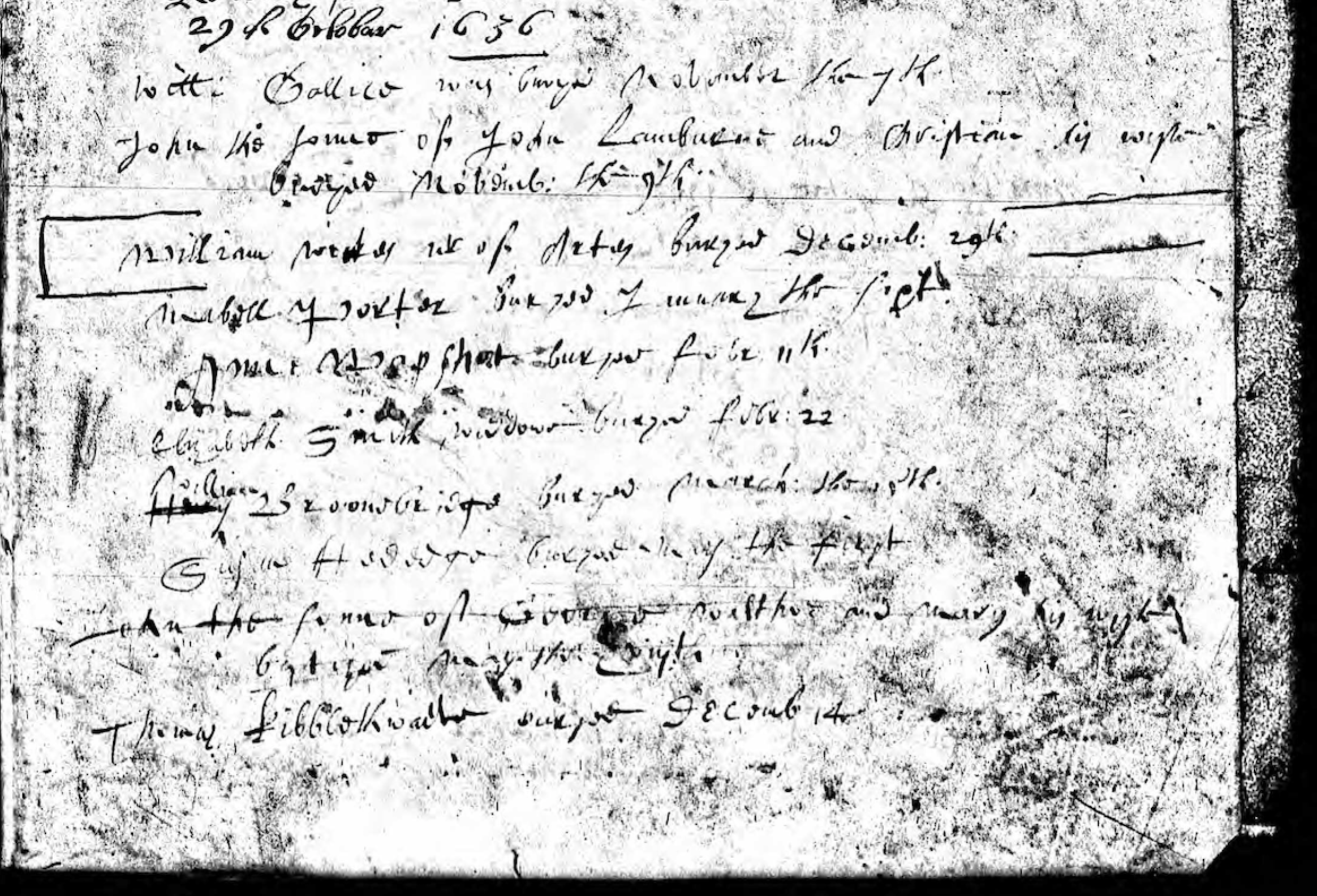 Ancestry - Surrey, England, Church of England Baptisms, Marriages and Burials 1538-1812